            Town of Lebanon 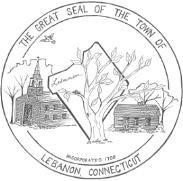                   CEMETERY COMMISSION  Regular Meeting Agenda Tuesday                                July18, 2023 @ 6:00 pm    Lebanon Town Hall                                                                                                                                                 579 Exeter Road, Lebanon, CT 06249 Call to order and roll callPublic CommentsCorrespondence Sexton's report ;  Headstone repair at New LebanonBudget ReportOld Business   North Lebanon Cemetery  Scattering area. Posts, Tree, Rules, Opening Section 2 markers and use. Equipment screening area Joe Thibeault and berm proposal with Pride’s Corner FarmsExeter hearse house repair bidsTree work at Exeter Cemetery and potential stump removalDiscuss ongoing maintenance at North Cemetery, including budget surplus request for stone wall.New Business noneOther business proper to be brought before the Commission. Approval of minutes of previous meetings.Adjourn  